Undervisningsbeskrivelse 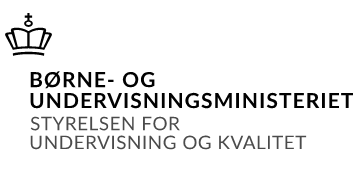 Oversigt over gennemførte undervisningsforløb i fagetBeskrivelse af det enkelte undervisningsforløb TerminAugust- Juni, 2022/23InstitutionSønderborgUddannelseHTXFag og niveauMatematik A/BLærer(e)Nils WiesegartHold1.xvtpForløb 1Grundforløbet: Lineære modeller Forløb 2Tal- og bogstavregning samt ligningerForløb 3Geometri og trigonometriForløb 4Analytisk plangeometriForløb 5Vektor i planenForløb 6RumgeometriForløb 1Grundforløbet: Lineære modeller Forløbets indhold og fokusEleverne bliver introduceret hvilken forskelle der er mellem folkeskole matematik og gymnasial matematik. Vi arbejder med lineære modeller og hvordan man kan bruge disse til at modeller et virkelige model, som eleverne skulle bruge i deres NV forløb. Faglige målDer var fokus på repræsentationskompetence og modelleringskompetenceKernestofAnvendt materiale.Systime bog Mat BKapitel 0. Grundforløbet: Lineære modeller ArbejdsformerKlasseundervisning Gruppearbejde FremlæggelseForløb 2Tal- og bogstavregning samt ligninger Forløbets indhold og fokusFor at være sikker at alle elever kan de basale regne regler og forstår hvad en ligning er og hvordan man kan løse disse. Desuden arbejder vi med ligningssystemer op til 5 ligninger med 5 ubekendte, som de skal bruge i deres projekt. Faglige målDer var fokus på Symbol- og formalismekompetence og hjælpemiddelkompetence Kernestofregningsarternes hierarki, reduktion, faktorisering, regler for regning med potenser og rødder, logaritmer og numerisk værdi, forholds- og procentregning, overslagsregning, ligefrem og omvendt proportionalitet ligningsløsning både analytisk, grafisk og ved hjælp af itAnvendt materiale.Systime bog Mat BKapitel 1. Tal- og bogstavregningKapitel 2. Ligninger og ulighederArbejdsformerKlasseundervisning Gruppearbejde FremlæggelseProjektForløb 3Geometri og trigonometri	 Forløbets indhold og fokusEleverne kommer første gang i kontakt med den aksiomatisk deduktive metode. Med udgangspunkt i definition af sinus, cosinus og tangens (via enhedscirklen). Bliver der konstrueret relationerne for den retvinklede og vilkårlige trekant. Faglige målDer var fokus på ræsonnemenskompetenceKernestofgrundlæggende klassisk geometri og trigonometri; forholdsberegninger i ligedannede trekanter, beregninger i retvinklede og vilkårlige trekanter, bestemmelse af areal af plane figurer Anvendt materiale.Systime bog Mat BKapitel 3. Geometri og trigonometriArbejdsformerKlasseundervisning Gruppearbejde FremlæggelseProjektForløb 4Analytisk plangeometri  Forløbets indhold og fokusMed udgangspunkt i trigonometri skal elverne se hvilken fordele det har at kunne bruge koordinatsystemet i forhold til trigonometri og geometri.Stort fokus på at eleverne forstår og arbejder med beviserne.Faglige målDer var fokus på ræsonnemenskompetense Kernestofanalytisk plangeometri; punkt, linje, parabel og cirkel, skæringer og afstandeAnvendt materiale.Systime bog Mat BKapitel 4. Analytisk plangeometriArbejdsformerKlasseundervisning Gruppearbejde FremlæggelseProjektForløb 5Vektor Forløbets indhold og fokusI en bladning af klassik undervisning og selvarbejde skal eleverne bliver mere selvstændig. Fokus vil være at forstår de forskellige repræsentationer af vektor.Faglige målDer var fokus på repræsentationskompetenceKernestofgeometrisk og analytisk vektorregning i planen; vektorrepræsentation både med kartesiske og polære koordinater, komposanter, længder og vinklerAnvendt materiale.Systime bog Mat BKapitel 5. VektorerArbejdsformerKlasseundervisning Gruppearbejde FremlæggelseProjektForløb 6Rumgeometri	 Forløbets indhold og fokusEmnerne bliver uddelt til elever som skal undervise hinanden is disseFaglige målDer var fokus på kommunikationskompetencekompetenceKernestofbestemmelse af  volumen og overfladeareal af rumlige figurerAnvendt materiale.Systime bog Mat BKapitel 6. RumgeometriArbejdsformerKlasseundervisning Gruppearbejde FremlæggelseProjekt